Lynden Veterinary Clinic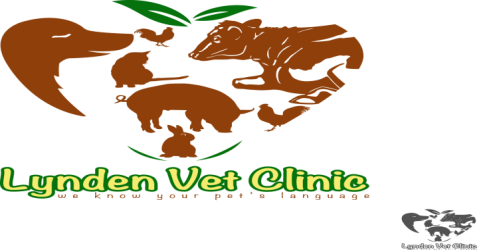 Kony House, Ngong Road,Off Karen near Zambia StageP.O. Box 61433-00200Nairobi, KenyaE-MAIL: lyndenvetclinic@gmail.comTel: 0202402588Cell: 0721263135/0721440966________________________________________________________________________________BOARDING CHECK-IN FORMOwner Name:_____________________________________	Pet Name:________________________Date of drop off:___________________________	_______Date of pick up:__________________  I understand my pet must be current on vaccinations to board. If proof of vaccinations is not presented at the time of boarding, the vaccinations will be given, and I will be charged of these services. I my pet become ill or an emergency arises, I authorize Lynden Vet Clinic to perform the diagnostics and treatment medically necessary/for the health and comfort of my pet during Boarding. If the charges for these services exceed Kshs.4000.00, every attempt will be made to contact me. However, services will not be withheld if I am unreachable. For charges less than Kshs.4000.00, NO attempt to contact me will be made. I will be financially responsible for the services rendered.Please perform the following procedures while my pet is boarding. Charges for these services will be added to the boarding fees.___________________________________________________________________________________________________________Please list any medications and heartworm preventative your pet will need while boarding.DRUG		DOSAGE	TIMES per DAY 	BROUGHT MEDICINE (Y/N)________________________________________________________________________________________________Please be especially aware of these problems: ______________________________________________________________Please note that your pet will be bathed prior to being released from the kennel? (Charge is Kshs.1000.00)Feeding instruction: 	Dry________________________________________________ (how much/how often)Canned ___________________________________________ (how much/how often)Type of food_______________________________________WE WILL NOT BE HELD RESPONSIBLE FOR ANY ITEMS LEFT WITH YOUR PET, PLEASE UNDERSTAND THAT ANYTHING YOU LEAVE MAY NOT BE RETURNED TO YOU. WE ENCOURAGE YOU TO TAKE ALL PERSONAL ITEMS WITH YOU, INCLUDING LEASHES, COLLARS, TOYS AND CARRIERS.IN AN EMERGENCY, PLEASE CALL: (We must have your number or a responsible contact person)Name: ________________________________________________		Phone: ________________________Name: ___________________________________________	_______		Phone: ________________________         ________________________________________________________________________________________________ My pet will be picked up on_____________________________ at approximately ________am _______pmFailure to collect the animals 30days from the above date, Lynden Veterinary Clinic will rehome or dispose the dog/cat to recover costs incurred. Signing this form acknowledges that I have read and understand all of the above information and agree to the above terms.Deposit paid: ________________________________________________				_______________________________Signature of Owner/Responsible Agent			Lynden Veterinary Clinic Attendant